WORTHY GOAL SCHOLARSHIP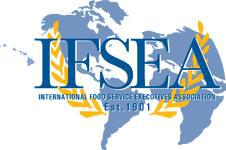 APPLICATIONFall 2016APPLICATION DEADLINE: March 1,2016REQUIREMENTS: Applicant must be enrolled or accepted as a full-time student in a food service related major at a 2 or 4 year college/university for the 2016 Fall Term. Full-time is defined by Federal Financial Aid Guidelines.*Applicants do not need to be a member of IFSEA. However, IFSEA members may serve as recommendations.DISTRIBUTION: The Worthy Goal Scholarship will be announced in the Spring 2016 for the Fall 2016 term.REQUIRED DOCUMENTS: *All sections below Must Be Typed, the only exceptions include the application and letters of recommendation. Each item does not need to be on a separate page. If a section is not applicable, please state so. (Example: #4 - N/A, I do not belong to an organization)Fill-out the Worthy Goal Scholarship Application  (see below)Provide a personal financial statement summary. This summary must include your projected school expenses for one year beginning with the Fall 2016 semester through Spring 2017 college terms. Also provide your income/fundraising. If you have a student loan, please indicate the type of loan.In 500 words or less, describe your personal background. Please include:When you became interested in the foodservice fieldWhat aptitudes and interest will allow you to succeedWhat your goals are; professionally and personallyAny foodservice courses taken in high school or elsewhere before current programProvide your work experience, listing your foodservice experience first. Please list the company, job title, and length of time you held the position. Please describe how the work experience encouraged you to pursue a career in the foodservice industry.What professional Student Organizations are you a member? Describe the leadership roles you may have played. Please DO NOT include fraternal or social organizations.1In 250 words or less, describe how receiving the Worthy Goal Scholarship would help you in reaching the goals you have set for yourself.Submit Transcript of Grades:Student Currently Enrolled in College:  College TranscriptsGraduating High School Student: High School Transcripts and College Acceptance LetterNew College Student:  High School Transcripts and College Acceptance LetterCollege Student Transferring to new College: College Transcripts and Acceptance LetterSubmit three letters of recommendation. A minimum of two may be written by an employer or supervisor. Any person familiar with your work performance may testify to the facts.Mail Scholarship Application and necessary forms to:IFSEA HeadquartersWorthy Goal Scholarship Application4955 Miller Street #107Wheat Ridge, CO 80033You may also scan ALL documents including application into ONE PDF file and email to:johnsojm@morrisville.eduIf you have questions concerning this application, please contact the Worthy Goal Scholarship Chairs:Dr. Joan Johnson -johnsojm@morrisville.edu2WORTHY GOAL APPLICATION FORMFall 2016*Please type or print in black inkAPPLICANT INFORMATIONApplicant's Full Name:__________________________________________________________Home Address:__________________________________________________________City: _____________________________________State: ___________ Zip: ________________Home Phone ________________________________________________Cell Phone __________________________________________________Email Address _________________________________________________Current address if different from above:__________________________________________________________SCHOOL INFORMATIONCollege or University Attending in Fall 2016:__________________________________________________________Address of School:__________________________________________________________Course/Program: __________________________2 Year ____4 Year ____Other_________________Entry Date: __________________ Expected Graduation Date: _______________Semesters Completed: ____________ Credits Registered for Fall 2016 term: _________Student ID #__________________________________________________________*I certify that I will be a full-time college/university student during the Fall 2016 term and all statements made in this application are true to the best of my knowledge. I understand that false statements will automatically make me ineligible for a scholarship. If requested, I agree to provide proof of information I have given on this form.Applicant’s Signature ________________________________________ Date ______________________3OVERVIEWWhat is the IFSEA?The International Food Service Executives Association is a professional organization with more than one-thousand professionals world-wide from the food service and hospitality industry. Established in 1901, IFSEA is the industry’s oldest professional association. IFSEA’s mission is to enhance the careers of its members through professional and personal development by providing professional certification, educational opportunities, networking, mentoring, and community service. Activities also include international conferences, culinary competitions, food service excellence awards, student development, food safety education, and much more.Worthy Goal ScholarshipThe Worthy Goal Scholarship is designed to assist deserving individuals receive foodservice management or vocational training beyond the high school level. It is IFSEA’s goal to help further the education and careers of future food service professionals.The Worthy Goal Fund awards $500 and $1,500 scholarships yearly.NoteApplications must be post marked or emailed by March 1, 2016. You must re-apply each year for which you wish to be considered.4